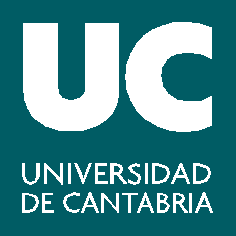 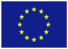 D. / Dª. DNI/NIF/NIE      DNI/NIF/NIE      DNI/NIF/NIE      Antigüedad en la UC  dd/mm/aaaaCategoría profesionalCategoría profesionalCentro                                                                                  Departamento        Centro                                                                                  Departamento        Centro                                                                                  Departamento        Centro                                                                                  Departamento        Área       Área       Área       Teléfono     Ha participado anteriormente en este tipo de formacion Sí   Año         /  No Ha participado anteriormente en este tipo de formacion Sí   Año         /  No Ha participado anteriormente en este tipo de formacion Sí   Año         /  No Ha participado anteriormente en este tipo de formacion Sí   Año         /  No Imparte actualmente docencia en inglés  Sí   desde  dd/mm/aaaa /  No Código y nombre de la/s asignatura/s impartida/s en inglés      Número de alumnos matriculados en la/s asignatura/s en inglés      Nivel de inglés (según el Marco Europeo):       Imparte actualmente docencia en inglés  Sí   desde  dd/mm/aaaa /  No Código y nombre de la/s asignatura/s impartida/s en inglés      Número de alumnos matriculados en la/s asignatura/s en inglés      Nivel de inglés (según el Marco Europeo):       Imparte actualmente docencia en inglés  Sí   desde  dd/mm/aaaa /  No Código y nombre de la/s asignatura/s impartida/s en inglés      Número de alumnos matriculados en la/s asignatura/s en inglés      Nivel de inglés (según el Marco Europeo):       Imparte actualmente docencia en inglés  Sí   desde  dd/mm/aaaa /  No Código y nombre de la/s asignatura/s impartida/s en inglés      Número de alumnos matriculados en la/s asignatura/s en inglés      Nivel de inglés (según el Marco Europeo):       Acredita su nivel a partir de (adjuntar documentación):      PDI acreditado por UC para impartir docencia en inglés. Año:      Certificado: expedido por/nivel/ año:        - Desea pedir ayuda económica para participar:En el programa (punto 3 de la convocatoria):     Institución:      Periodo :      En un programa similar al anterior denominado:     Institución:     Periodo:     - Estimación de gastos globales:	- Desplazamiento:       	- Alojamiento:       	- Otros:       	- Total:       
CLÁUSULA SOLICITUD DE PARTICIPACIÓN EN PROGRAMAS DE MOVILIDAD
Cuando usted  presentó la documentación para su nombramiento/contratación en la Universidad de Cantabria, se le facilitó la información requerida en los artículos 13 y 14 del Reglamento General de Protección de Datos (RGPD) sobre las condiciones en que se van a tratar los datos personales que nos ha facilitado y dio su consentimiento a las mismas. Le informamos que su solicitud de participación en este programa de movilidad puede suponer, en caso de ser aceptado, la transferencia internacional de sus datos personales a la universidad u organismo receptor. Consiento que mis datos personales sean objeto de cesión a la universidad u organismo receptor de este programa de movilidad.Firma del interesado/a 				Vº Bº Director/a Departamento / Decano/a centroJustificación de la movilidad para las necesidades del				Departamento/CentroNombre y apellidos:      				Nombre y apellidos:      Fecha:      				Fecha:       Lugar de entrega:  Registro General de la Universidad de CantabriaPabellón de Gobierno, primera planta (del 21 de noviembre al 4 de diciembre de 2018, ambos inclusive)Acredita su nivel a partir de (adjuntar documentación):      PDI acreditado por UC para impartir docencia en inglés. Año:      Certificado: expedido por/nivel/ año:        - Desea pedir ayuda económica para participar:En el programa (punto 3 de la convocatoria):     Institución:      Periodo :      En un programa similar al anterior denominado:     Institución:     Periodo:     - Estimación de gastos globales:	- Desplazamiento:       	- Alojamiento:       	- Otros:       	- Total:       
CLÁUSULA SOLICITUD DE PARTICIPACIÓN EN PROGRAMAS DE MOVILIDAD
Cuando usted  presentó la documentación para su nombramiento/contratación en la Universidad de Cantabria, se le facilitó la información requerida en los artículos 13 y 14 del Reglamento General de Protección de Datos (RGPD) sobre las condiciones en que se van a tratar los datos personales que nos ha facilitado y dio su consentimiento a las mismas. Le informamos que su solicitud de participación en este programa de movilidad puede suponer, en caso de ser aceptado, la transferencia internacional de sus datos personales a la universidad u organismo receptor. Consiento que mis datos personales sean objeto de cesión a la universidad u organismo receptor de este programa de movilidad.Firma del interesado/a 				Vº Bº Director/a Departamento / Decano/a centroJustificación de la movilidad para las necesidades del				Departamento/CentroNombre y apellidos:      				Nombre y apellidos:      Fecha:      				Fecha:       Lugar de entrega:  Registro General de la Universidad de CantabriaPabellón de Gobierno, primera planta (del 21 de noviembre al 4 de diciembre de 2018, ambos inclusive)Acredita su nivel a partir de (adjuntar documentación):      PDI acreditado por UC para impartir docencia en inglés. Año:      Certificado: expedido por/nivel/ año:        - Desea pedir ayuda económica para participar:En el programa (punto 3 de la convocatoria):     Institución:      Periodo :      En un programa similar al anterior denominado:     Institución:     Periodo:     - Estimación de gastos globales:	- Desplazamiento:       	- Alojamiento:       	- Otros:       	- Total:       
CLÁUSULA SOLICITUD DE PARTICIPACIÓN EN PROGRAMAS DE MOVILIDAD
Cuando usted  presentó la documentación para su nombramiento/contratación en la Universidad de Cantabria, se le facilitó la información requerida en los artículos 13 y 14 del Reglamento General de Protección de Datos (RGPD) sobre las condiciones en que se van a tratar los datos personales que nos ha facilitado y dio su consentimiento a las mismas. Le informamos que su solicitud de participación en este programa de movilidad puede suponer, en caso de ser aceptado, la transferencia internacional de sus datos personales a la universidad u organismo receptor. Consiento que mis datos personales sean objeto de cesión a la universidad u organismo receptor de este programa de movilidad.Firma del interesado/a 				Vº Bº Director/a Departamento / Decano/a centroJustificación de la movilidad para las necesidades del				Departamento/CentroNombre y apellidos:      				Nombre y apellidos:      Fecha:      				Fecha:       Lugar de entrega:  Registro General de la Universidad de CantabriaPabellón de Gobierno, primera planta (del 21 de noviembre al 4 de diciembre de 2018, ambos inclusive)Acredita su nivel a partir de (adjuntar documentación):      PDI acreditado por UC para impartir docencia en inglés. Año:      Certificado: expedido por/nivel/ año:        - Desea pedir ayuda económica para participar:En el programa (punto 3 de la convocatoria):     Institución:      Periodo :      En un programa similar al anterior denominado:     Institución:     Periodo:     - Estimación de gastos globales:	- Desplazamiento:       	- Alojamiento:       	- Otros:       	- Total:       
CLÁUSULA SOLICITUD DE PARTICIPACIÓN EN PROGRAMAS DE MOVILIDAD
Cuando usted  presentó la documentación para su nombramiento/contratación en la Universidad de Cantabria, se le facilitó la información requerida en los artículos 13 y 14 del Reglamento General de Protección de Datos (RGPD) sobre las condiciones en que se van a tratar los datos personales que nos ha facilitado y dio su consentimiento a las mismas. Le informamos que su solicitud de participación en este programa de movilidad puede suponer, en caso de ser aceptado, la transferencia internacional de sus datos personales a la universidad u organismo receptor. Consiento que mis datos personales sean objeto de cesión a la universidad u organismo receptor de este programa de movilidad.Firma del interesado/a 				Vº Bº Director/a Departamento / Decano/a centroJustificación de la movilidad para las necesidades del				Departamento/CentroNombre y apellidos:      				Nombre y apellidos:      Fecha:      				Fecha:       Lugar de entrega:  Registro General de la Universidad de CantabriaPabellón de Gobierno, primera planta (del 21 de noviembre al 4 de diciembre de 2018, ambos inclusive)